Walter and Zella Urban Memorial Scholarship($1,000; Non-renewable)A scholarship, in the amount of $1,000, will be provided by the Wahoo Community Foundation in memory of Walter and Zella Urban. The scholarship will be presented annually to a graduating senior from Wahoo High School.  $500 will be awarded at the beginning of each semester of the recipient’s freshman year. Applicants must be seeking a major in engineering, math, physics, chemistry or climate science or welding, metal-forming, automotive or motorcycle maintenance/repair at an accredited post-secondary institution.Walter Carl Urban and Zella Louise Urban and their son Bob moved to Wahoo from Los Angeles, CA in 1945. Walter was given the manager’s job at the Wahoo Locker Plant, where he was a meat cutter. Zella held various bookkeeping jobs: Ithaca Bank, Wahoo Locker Plant, Fullerton Lumber Co. and First National Bank. Walter attended school in Uehling (NE) and Zella graduated from Memphis (NE) High School. Walter died in 1973 and Zella died in 1990.Applicants for this scholarship will incur no discrimination due to race, religion, gender or sexual orientation.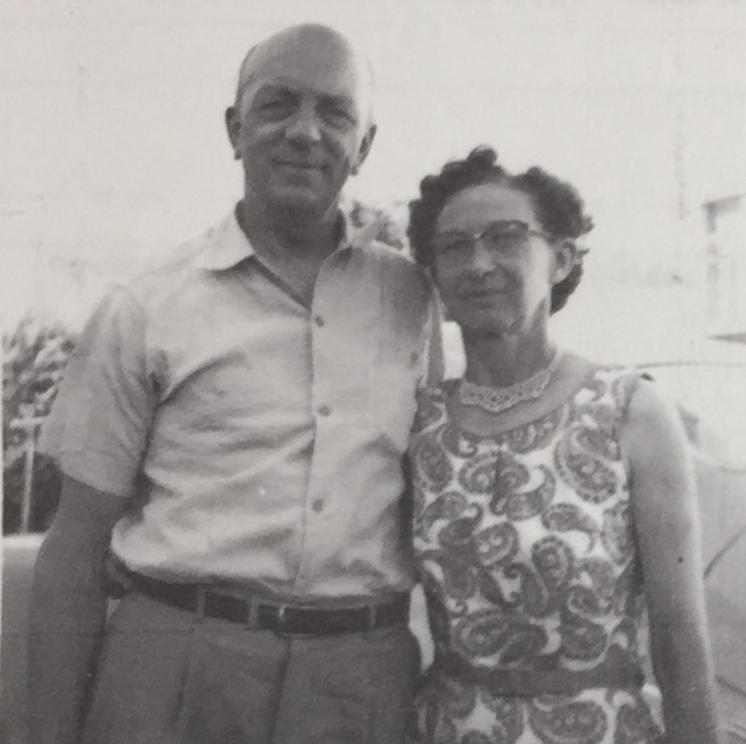 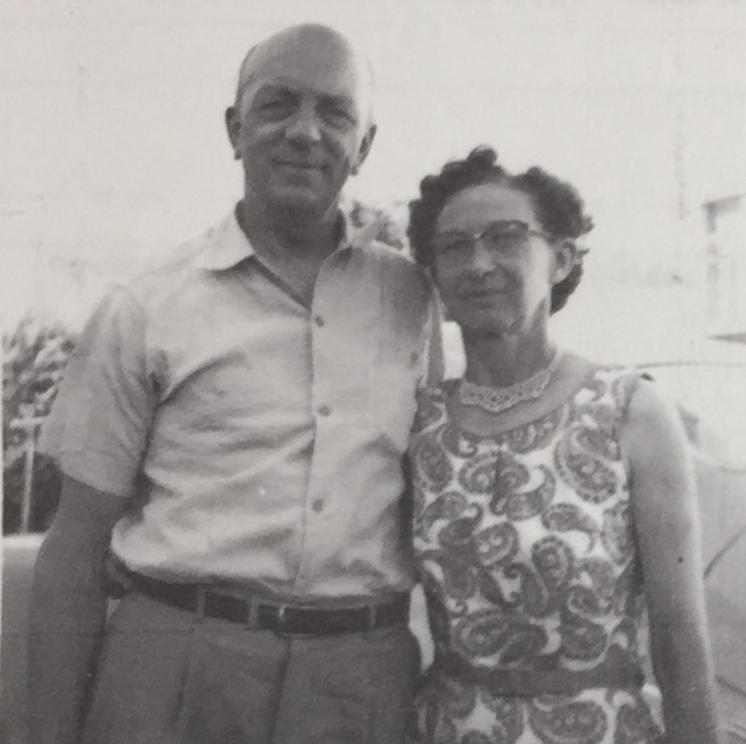 Walter and Zella Urban Memorial Scholarship($1,000; Non-renewable)A scholarship, in the amount of $1,000, will be provided by the Wahoo Community Foundation in memory of Walter and Zella Urban. The scholarship will be presented annually to a graduating senior from Wahoo High School. $500 will be awarded at the beginning of each semester of the recipient’s freshman year.Application Deadline:		March 15thst of the graduating yearQualifications: Applicants must be seeking a major in engineering, math, physics, chemistry or climate science or welding, metal-forming, automotive or motorcycle maintenance/repair at an accredited post-secondary institution.Requirements: This scholarship application must include: two letters of reference (one from a WHS teacher or coach and one from a non-relative/non-teacher or coach)an essay of 200 words or less discussing his/her planned career path and the reason(s) for choosing that patha current high school transcriptPayment: If selected for this scholarship, the applicant is required to provide confirmation of enrollment from the institution the applicant has chosen to attend. This information needs to be forwarded to the Wahoo Community Foundation’s treasurer before a check can be disbursed to the college’s financial aid office. Forward this information to:Wahoo Community Foundation640 N. BroadwayWahoo, NE 68066Applicant Full Name:Address, Including Street/P.O. Box, City, State and Zip Code:Phone Number Where Applicant Can Be Reached:High School and Graduation Year:Official Name of Post-Secondary Institution Attending:This document and accompanying application materials should be returned to the School Counselor no later than March 15th.